Felleskvalitetssystem -Minimumskrav og flytskjemaer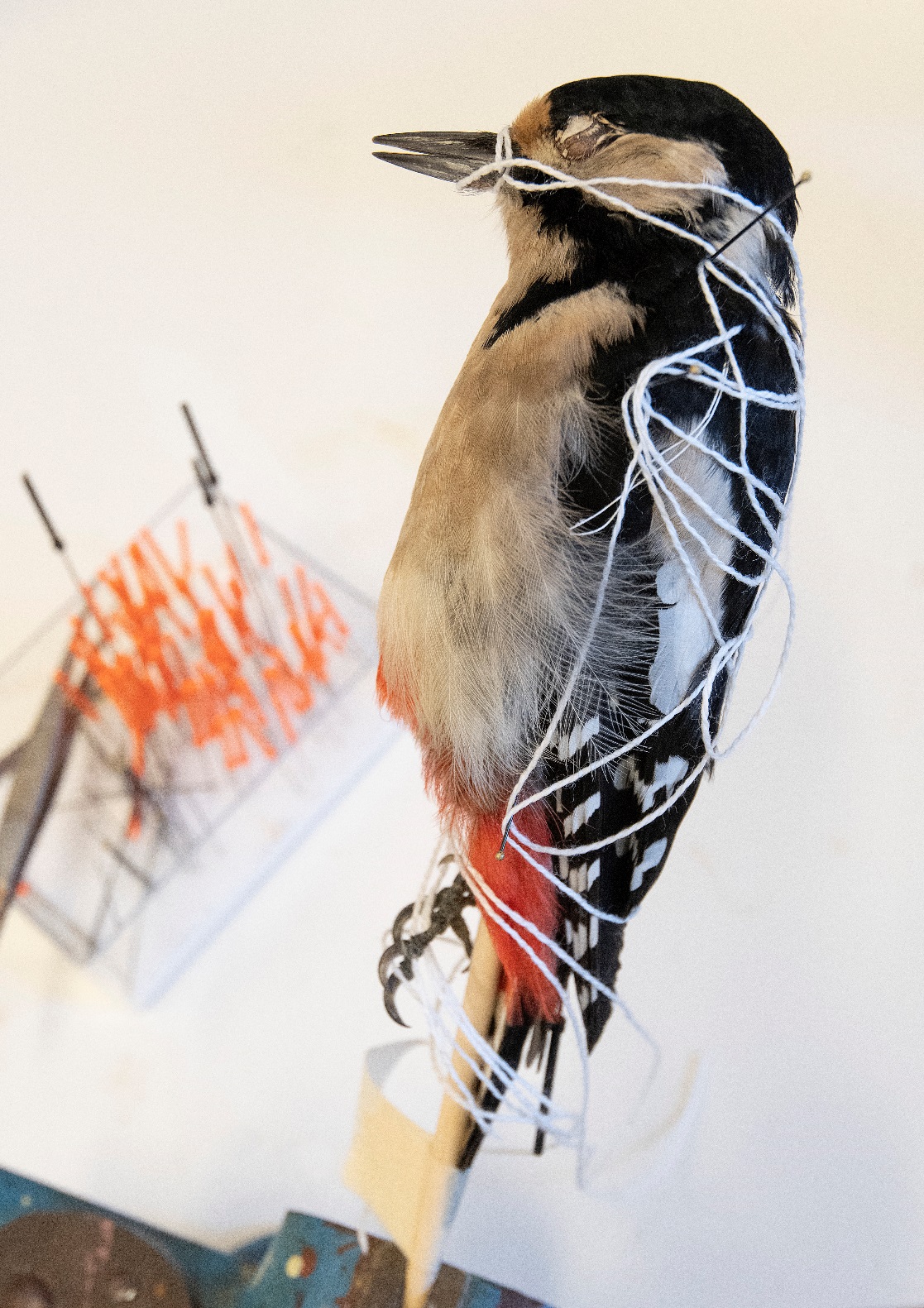 Foto: Karsten SundVersjon: høst 2018				InnholdIntroduksjonDette dokumentet er utarbeidet som en del av prosjektet «Felles kvalitetssystem» for samlingsforvaltningen ved universitetsmuseene. Rutinene er ment å fungere som et felles overordnet rammeverk med rom for lokale tilpasninger. De er utformet som et sett med minimumsstandarder som skal ligge til grunn for de lokale prosedyrene. Flytskjemaene er kun ment som hjelp i prosessen til å lage lokale prosedyrer og man står fritt til å klippe og lime i disse.Dette dokumentet inneholder følgende rutiner for:FeltarbeidErvervelse og aksesjonRettighetshåndteringKatalogiseringTilstandsvurdering og teknisk bedømmelseBevaring og konserveringPlassering, flytting og transportInnlånUtlånBruk av samlinger (samlingsmobilitet) - AnalyseKatastrofeplanlegging for samlingerSkade og tapDokumentasjonsplanleggingAvhendingRekkefølgen rutinene står i følger omtrent arbeidsflyten i museene. Med unntak av rutine for feltarbeid og rutinene for analyse er disse rutinene basert på Spectrum 5.0 standarden av Collection Trust. Tilpassingen av Spectrum 5.0 til universitetsmuseenes krav er gjort med tillatelse fra Collection trust.Redigert av: Eirik Rindal, Susan Matland & Tanja LarssenOrdlisteAnalyse: Er en systematisk undersøkelse der et komplekst objekt brytes ned i mindre bestanddeler for å øke forståelsen av det.Avhende: Det juridiske eierskapet til en gjenstand går fra en eier til en annen.HMS: Helse, miljø og sikkerhet er en samlebetegnelse på arbeid med helsevern, miljøvern, arbeidsmiljø, sikkerhet og trygghet for ansatte og brukere.ICOM – International council of museums. https://icom.museum/en/ICOM (Code of Ethics): Er et sett med prinsipper som er allment akseptert blant museene og som setter standarden for hvordan museene utøver sin virksomhet.ID: Et nummer som brukes til å identifisere objektet, kan være katalognummer, en UUID eller andre type nummer.Katalognummer: Et unikt nummer som knyttet objekt til informasjonen i katalogen.Konservering: Er et annet ord for «bevaring» eller den prosessen som leder fram til bevaring, og betyr å utsette nedbrytning og aldring.Lisens: Tillatelse til å utnytte varemerke, design eller åndsverk.Miljødata: Beskrivelse av de ytre fysiske forhold so er objekt utsettes for, blant annet lys, luftfuktighet og temperatur. Objekt / gjenstand / materiale: Brukes her for å beskrive de fysiske ting som museene samler på.Policy: Ett sett med kriterier som kan brukes til å ta avgjørelser. Noen steder også kalt politikk. Preservering / konservere som utføres for å opprettholde eller redusere forfall over tid av et produkt/objekt.Prosedyre: Prosedyrer gir konkret beskrivelse av hvordan rutiner og arbeidsoppgaver skal utføres.Reproduksjon: Gjengivelse av et objekt, naturtro eller bearbeidet.Rettighetshavere: En som eier eller kontrollerer av for eks. et objektrisiko- og sårbarhetsanalyse (ROS – analyse): En systematisk kartlegging av sannsynlighet for og konsekvenser av uønskede hendelser.Tilbørlig aktsomhet: Norsk oversettelse av begrepet «due diligence» en systematisk gjennomgang for å verifisere de forutsetninger som ligger til grunn.Tilstandsvurdering: En systematisk vurdering av et objekts fysiske egenskaper.Overordnede retningslinjer for feltarbeidDenne prosedyren dekker feltarbeid, som handler om innsamling av materiale til museets samlinger. Den er ikke ment å dekke arkeologisk feltarbeid, da dette har egne prosedyrer. Det er mange momenter som er viktige å huske på i forbindelse med feltarbeid, og krav til dokumentasjon har økt betraktelig siden 1800-tallets ekspedisjoner. Det er i dag mange internasjonale traktater o.l. som regulerer innsamling på tvers av landegrenser, og i Norge både forskrifter og regler som styrer dette. Derfor er det avgjørende at man kan dokumentere at materiale er lovlig samlet inn og hvilke vilkår som gjelder for bruk av materiale. HMS er et annet aspekt som er svært viktig ved feltarbeid og sikkerheten til personalet må alltid komme først. Denne rutinen legger stor vekt på planleggingsarbeidet og etterarbeidet til feltarbeidet, og det er viktig med god planlegging av dataflyt for å kunne ta ut gevinstene av feltarbeidet.Feltarbeid - MinimumskravFeltarbeid - FlytskjemaFeltplanleggingProsedyrer i feltProsedyrer etter feltarbeidPakk ut og avslutteOverordnede retningslinjer for ervervelse og aksesjonDet å erverve et objekt betyr å ta over eierskapet til objektet. Og prosedyren omhandler museets juridisk formelle og langsiktige forpliktelser ved mottak av nye objekter til de faste samlingene. Aksesjon er en formell tilvekst til samlingene og innebærer at man tar på seg det etiske ansvaret med å vedlikeholde objektet over lang tid. Ervervelse - MinimumskravErvervelse og aksesjon - Flytskjema                                                                            Behandling av nyervervelsenOverordnede retningslinjer for rettighetshåndteringDenne prosedyren beskriver hvordan man skal holde oversikt over rettigheter knyttet til materiale i samlingene. Dette vil i stor grad dreie seg om opphavsrett men kan også gjelde andre avtaler. Spesielt ved materiale som man ikke har samlet inn selv og fotografier, vil det være viktig å holde oversikt over opphavsretten.Rettighetshåndtering - MinimumskravRettighetshåndtering – FlytskjemaKartlegging av rettigheter knyttet til samlingeneTillatelser fra andre rettighetsholdere (Rettigheter inn)Godkjenne bruk når opphavsmann er ukjentLisensiering til andre (Rettigheter ut)Overordnede retningslinjer for katalogiseringKatalogisering er oppgaven med å registrere opplysninger knyttet til et objekt. I de fleste tilfeller i dag gjøres dette i en «objektdatabase» og kalles ofte å digitalisere. Opplysningene som registres om objektet vil utgjøre grunnlaget for all senere bruk av objektet. Hvilke opplysninger som skal registreres vil i noen grad variere med objekttypen.Katalogisering - MinimumskravKatalogisering - FlytskjemaOpprettelse av katalogposterVedlikehold av katalogposterOverordnede retningslinjer for tilstandsvurdering og teknisk bedømmelseDenne prosedyren beskriver hvordan et objekts sammensetning og tilstand skal dokumenteres og anbefalinger for bruk, behandling og miljø rundt objektet skal noteres ned. Denne prosedyren er tett knyttet til prosedyren for konservering. Tilstandsvurdering - MinimumskravTilstandsvurdering - FlytskjemaOverordnede retningslinjer for bevaring og konserveringUtføre og dokumentere alle konserveringstiltak på objekter som reduserer nedbryting, reparerer skader og/eller forbedrer tilstand og utseende. Håndtere og dokumentere bevaringstiltak, aktiv og forebyggende konservering. Denne prosedyren er tett knyttet til tilstandsvurdering og teknisk bedømmelse. Konserveringsinngrep er vanligvis et resultat av tilstandskontroller, og blir ofte foranlediget av andre prosedyrer, for eksempel låneforespørsel. Bevaring og konservering - MinimumskravBevaring og konservering - FlytskjemaOverordnede retningslinjer for plassering, flytting og transportDokumentere og vedlikeholde informasjon om nåværende og tidligere plasseringer av alle objektene i museets forvaltning før, under og etter transport. En plassering er et definert sted hvor et objekt eller en gruppe av objekter er magasinert eller utstilt. Plassering, flytting og transport - MinimumskravPlassering, flytting og transport- FlytskjemaFlytting av objekt(er) inn og utOverordnede retningslinjer for innlånDet å låne objekter er en viktig del av museets virke enten det er til utstillinger eller til vitenskapelige formål. Prosedyren vektlegger viktigheten av å avklare formålet, perioden og hvem som er ansvarlig for lånet. Det er viktig for museets renommé at lån returneres til avtalt tidspunkt og at man til enhver tid kan finne igjen de objekter som er lånt inn. Innlån - MinimumskravInnlån- FlytskjemaOpprettelse av låneforespørselUtveksle mer informasjonBli enige om lånetForberedelser for mottakOvervåking av lånetForlengelse av lånetRetur og avslutningOverordnede retningslinjer for utlånUtlån er en utmerket metode å gjøre samlingen tilgjengelig på. Denne prosedyren vil sørge for at alle låneforespørsler behandles likt og etterrettelig.  Utlån - MinimumskravUtlån - FlytskjemaVurdering av låneforespørselUtveksle mer informasjonBli enige om lånetForberedelser for utlånOvervåking av lånForlengelse av lånetForberedelser for returAvslutning av lånetOverordnede retningslinjer for bruk av samlinger (samlingsmobilitet) - Analyse Denne prosedyren dekker bruk av samlinger med tanke på å utføre en analyse av objektet. Da analyser ofte medfører at man må ta en destruktiv prøve av objektet, er det viktig at man vurderer dette nøye. Systemer for å gjenbruke data for å unngå unødvendig prøvetaking er viktig for å bevare og sikre at objektene «ikke brukes opp».  Bruk av samlinger - Analyse - MinimumskravBruk av samlinger - Analyse – FlytskjemaGjennomføring av analyseDokumentasjon/resultatOverordnede retningslinjer for katastrofeplanlegging for samlinger
Uønskede hendelser som flom, brann, tyveri osv. kan være katastrofale for et museum og i øyeblikkets hete kan det være vanskelig å ta riktige avgjørelser. Derfor bør man på forhånd ha kartlagt samlingene med tanke på hva som er mest verdifullt å redde i en katastrofe situasjon, opparbeidet seg en oversikt over risikoer og hva som er beste måte å løse dette på. Katastrofeplanlegging - MinimumskravBeredskapsplan - FlytskjemaProdusere en beredskapsplanBeredskapOverordnede retningslinjer ved skade og tapDenne prosedyren dekker alt fra et lite uhell til en brann som skader store deler av samlingen. Forhåpentligvis har man «katastrofeberedskapen» på plass som reduserer sannsynligheten for større skader og tap. Denne prosedyren henger tett samen med prosedyren for «Overordnede retningslinjer for plassering, flytting og transport», da det kan være vanskelig å oppdage at et objekt er gått tapt når man ikke vet hvor det skal være.Skade og tap - MinimumskravSkade - FlytskjemaTap- FlytskjemaOppfølgingOverordnede retningslinjer for dokumentasjonsplanleggingDisse retningslinjene oppgir minimumskrav for hva et dokumentasjonsprosjekt bør inneholde.  Et dokumentasjonsprosjekt kan for eksempel være å digitalisere katalogpostene knyttet til samlingene, eller å heve kvaliteten på den informasjonen man allerede har. Prosedyren fokuserer på planlegging og administrere/forvalte ethvert dokumentasjonsprosjekt: definere målsettinger, lage en plan, måle progresjon, og respondere på eventuelle problemer underveis. Dokumentasjonsplanlegging - MinimumskravDokumentasjonsplanlegging - FlytskjemaOpprettelse av en dokumentasjonsplanGjennomføring av dokumentasjonsplanKontinuerlig forbedringForbedring av katalogposterOverordnede retningslinjer for avhending Denne prosedyren dekker hvordan man skal avhende et objekt som er i museets samlinger.  Grunner for avhending kan være at objektet er ødelagt slik at det ikke kan benyttes lengre, repatriering av menneskelige levninger eller overføring av duplikater til andre museer.Avhending - Flytskjema Minimums kravHvorfor er det viktigAlle museumsrutinene må være i tråd med statens og universitetets krav for feltarbeid.Museet må følge de retningslinjer som er gitt av arbeidsgiver (Staten og universitetet).Risikoanalyse, som en del av HMS arbeid, gjennomføres før feltarbeidet tar til. Tiltak som foreslås etter analysen gjennomføres.Sikkerheten til personale må alltid være viktigst. Brudd på disse rutinene kan føre til alvorlig personskade eller død, og skade institusjonens renommé.Alle nødvendige tillatelser hentes inn og arkiveres.Museene bør være foregangsinstitusjoner for lovlig innsamling av materiale.Feltarbeidet må godkjennes/ rapporteres til nærmeste leder.Museumsansatte som foretar feltarbeid uten godkjenning risikerer å bli utelatt av yrkesskadeordningen.Forsikringer må være i orden og må dekke planlagt aktivitet.Vær oppmerksom på at vanlig reiseforsikring normalt ikke dekker ekspedisjoner / feltarbeid og at i utlandet bør man ha reiseforsikring selv om staten er selvassurandør. Data innsamlet i felt, slik som funndokumentasjon osv., ivaretas og eventuelt leveres arkiv.Det er viktig å ha et system for å fange opp den informasjonen som skapes i felt og som kan gi objektene merverdi.MinimumskravHvorfor er dette viktigErvervelse av objekter skal være i samsvar med museets samlingspolitikk og ikke i strid med lover, traktater, konvensjoner, eller anerkjente etiske retningslinjer.At museet samlingsaktiviteter er etisk og tjener museets oppdrag. Fyll ut mottaksskjema når objekter leveres direkte til museene. Ved mottak av materiale som man ikke har samlet inn selv, må man sørge for at mottak skjema fylles ut, slik at man tar vare på all nødvendig informasjon. Gå gjennom betingelsene for mottak med givere / finner.Giver forstår at objekter de har gitt ikke alltid blir utstilt og museet kan avhende objektet i fremtiden.Minimerer risikoen for skade på omdømme.Eierskiftet og det opprinnelige eierskiftet er skriftlig dokumentert.Dokumentasjonen gir museet rett til å ta imot objekt og det juridiske eierskapet avklares dersom objektet skal erverves.At museet kan bevise lovlig eierskap til samlinger. Sjekk at det medfølger tilstrekkelig dokumentasjon om objektet fra giver.Museet har så mye dokumentasjon som mulig om opprinnelsen til objektene.Museet kan referere til de originale dokumentene i tilfelle av fremtidige problemer, som for eksempel arvinger til en giver tror at en gave var bare på lån.Hvert enkelt objekt blir tildelt et unikt ID-nummer som også festes fysisk til objektene.Museet kan koble hvert fysisk objekt med informasjonen du har om det. Utfylt mottaksskjema skal festes til objekt eller mottaksskjema merkes med samme ID som objekt.For å forhindre at informasjonen knyttet til objektet går tapt.Tilhørende dokumentasjon merkes med samme ID som objekt.Museet har en formell oversikt over objektene. Kopi av mottaksskjema med samme ID som objekt leveres til giver.Slik at giver kan føle seg trygg på at objektet blir tatt vare på og at saksgangen er etterrettelig. Lever objekt til registrering i samling ELLER fyll ut avhendingsskjema.(Hvert museum må lage rutiner for hvor og hvem som tar objekt til ervervelse eller avhending)MinimumskravHvorfor er dette viktigDer det er kjent, skal informasjonen om rettigheter knyttet til objekter og reproduksjoner lagres og knyttes til objektene via katalognummer.Museet kan lett se fra en katalogpost hvilke rettigheter som er knyttet til et objekt og hvem er rettighetshaver.Rettigheter tilknyttet nye objekter og reproduksjoner o.l. nedtegnes så raskt som mulig.Museet unngår å opparbeide en ny restanse av materiale med ukjente rettigheter.Kontaktinformasjonen til rettighetshavere holdes så oppdatert som praktisk mulig, i henhold til personvernspolicyen. Museet kan kontakte rettighetshavere etter behov og inntil 70 år etter opphavsmannens død.Alle avtaler om bruk av materiale med rettighetshavere arkiveres og knytes til de relevante katalognummer. Slik at museet kan finne skriftlig bevis om lovlig bruk av opphavsretts beskyttede materiale i tilfelle det oppstår en tvist.Før museet benytter materiale som sannsynligvis er beskyttet med opphavsrett, men hvor rettighetshaveren er ukjent, skal museet gjøre de nødvendige undersøkelser samt dokumentere disse.Slik at museet kan demonstrere tilbørlig aktsomhet hvis museet bestemmer seg for å bruke materiale. Alle lisenser som gir andre rett til å bruke materiale der museet er rettighetshaver arkiveres og knyttes til relevante katalognummer.Slik at museet har kontroll over hvem som har rett til å bruke hvilket materiale.Museets rettighetssystem viser når rettigheter utløper.Slik at museet står fritt til å bruke materiale som ikke lengre er beskyttet av opphavsretten.Museet unngår å bruke materiale lengre enn det museet har rett til.MinimumskravHvorfor er dette viktigEt katalogiseringssystem der museet kan registrere et minimum av informasjonen nødvendig for å skaffe oversikt over samlingene. Katalogiseringssystemet må støtte katalogiseringspolicyen.Museet har et grunnleggende system der det kan tilføres mer informasjon over tid i henhold til planer.Katalogposter er knyttet til objektene med et unikt nummer som er sikkert festet til objektet og som kobler dokumentasjonen til det fysiske objektet det beskriver.Slik at museet alltid kan knytte poster og objekter sammen.Katalogen gir tilstrekkelig informasjon til å identifisere et objekt eller en gruppe av objekter og skille dette/disse fra andre lignende objekter. Katalognummer kryssrefererer til relevant informasjon både på museet og andre steder.All relevant informasjon er tilgjengelig for bruk og bevaring av objektene.Museet vedlikeholder katalogen i et system som gir enkel tilgang, for eksempel ved bruk av registre eller fritekstsøk.Katalogtekstene er oppdaterte.Du kan gjenbruke utstillingstekster for å forbedre din nettbasertsamlingsbase.Museet skal ha en rutine for digitale sikkerhetskopier som omtaler både metode, kopieringsfrekvens og oppbevaring.Slik at man ikke risikerer å miste data i en krisesituasjon.MinimumskravHvorforMuseet skal ha egne prosedyrer for tilstandsvurderinger av objekter.Bygge opp informasjon over tid om objekt(er) som gir en helhetlig forståelse og som er grunnlaget for en langsiktig og bærekraftig bruk av samlinger.  Planlegg tilstandsvurdering etter behov og ved en vesentlig endring i objektets bruk eller miljø. Kontrollerer tilstand til objekt(er) før og etter endringer i bruk eller omgivelser som kan medføre en endring av tilstand. God dokumentasjon hvis det oppstår et problem over påstått skade. Eventuelle negative virkninger kan fanges opp før varig skade er skjedd. Tilstandsvurdering skal dokumenteres.All informasjon fra tilstandsvurderinger kan gjenfinnes via objektnummeret etter behov. Museet kan følge utviklingen i tilstanden til et objekt over tid og det foreligger en historikk over objektets tilstand. Dokumentasjon av dato, person (inkludert stillingsfunksjon) som gjennomførte tilstandsvurdering, samt begrunnelse for tilstandsvurderingen.For transparens om tilstandstilsyn. Viktig for etterkontroll. For å kunne etterse og verifisere tilstandskontroller.Identifisere og lokalisere problemer med andre prosedyrer dersom nødvendige tilstandskontroller ikke er gjennomført. MinimumskravHvorfor er dette viktigHensiktsmessig autorisasjon er gitt for enhver beslutning om å foreta forebyggende eller aktive tiltak rundt objektets tilstand. Ingen tiltak skjer uten at de som er ansvarlige for objektene har kjennskap til dette.Konservering er koordinert med eventuell prøvetaking, slik at det ikke er til hinder for hverandre.Informasjon om aktive og forebyggende konserveringstiltak, inkludert når og hvor arbeidet er blitt utført, og av hvem, dokumenteres. Konserveringshistorikk til objektene ivaretas og informasjonen er lett tilgjengelig. Hvis et problem oppstår senere, kan enn sjekke om mulig årsaken, og om det er andre objekter som kan ha blitt påvirket.  Konserveringsarbeid dokumenteres.Konserveringshistorikken til objekt(er) danner grunnlag for eventuell senere konserveringstiltak.At det berammes ny tilstandsvurdering eller rutinemessige tiltak etter avsluttet konserveringsarbeid.Iaktta behovet for kontroll, for å oppdage eventuelle problemer på et tidlig tidspunkt.Konserverings- og samlingsovervåkingsstrategi. Har en overordnet plan for en regelmessig og strategisk gjennomgang og overvåking av samlingen. For å kunne foreslå og etterkomme tiltaksbehov for forebyggende konservering.MinimumskravHvorfor er dette viktigMuseet har registrert hvor et objekt normalt er magasinert/utstilt.En kan raskt og enkelt finne frem til et bestemt objekt.Redusere eksponering overfor ugunstige klimatiske forhold under flytting, og at klimakontroll dokumenteres og overvåkes der det er aktuelt.En kan foreta tiltak hvis nødvendig for å justere klima (bl.a. akklimatisering).At det registreres hver flytting av et objektEn vet til enhver tid hvor et objekt befinner seg.At det foreligger en flyttehistorikk for hvert objekt. Kan kompilere en liste over alle objekter på et sted eller som har vært på et sted på en bestemt tid. Kan være nødvendig for sikring eller bevaring. Plasseringshistorikk til alle objekter museet forvalter.Flytting kan medføre farer/risikoer for selve flytteobjektet, andre objekter, og mennesker (HMS). Museet lager en transportplan for flyttingen som inkluderer en risikovurdering og kriseplan. Museet har en praktisk veileder eller skriftlig plan som påpeker profylaktiske tiltak.Museet sørger for å ikke forårsake en ulykke / tyveri gjennom manglende planlegging eller uaktsomhet.Forsikrings- eller erstatningsdekning er på plass før eventuell flytting av et objekt, også for innlånte objekter.Reservasjon mot økonomisk ansvar hvis noe går galt. MinimumskravHvorfor er det viktigMuseet har en skriftlig avtale signert av alle parter før eller ved starten av lånet, med tydelige vilkår for hvordan objektet skal håndteres.Museet har en formell avtale å vise til i tilfelle det skulle oppstå en tvist.Formålet med lånet er avklart.Slik at innlånte objekter ikke brukes til andre formål enn det som var avtalt.Lånet gjelder for et bestemt tidsrom.Museet kan vurdere lån med jevne mellomrom. Museet opparbeider ikke en restanse av objekter som har uklart eierskap og opprinnelse. Museet har ved behov tegnet nødvendig forsikring eller stiller garanti for låneperioden (også mens objektene er i transitt).Museet vil være i stand til å låne verdifulle objekter uten for stor risiko.Objektene må være dekket av forsikring under transport.Museet har oppdatert informasjon om plassering, tilstand og sikring til innlånet gjennom låneperioden.Museet kan gi utlåner data om oppbevaringsforhold for låneobjektene.Innlånet blir ikke borte under låneperioden.Museet har en skriftlig registrering av alle lån.Museet kan henvise til den relevante lånesaken hvis det oppstår problemer etter at et objekt har ankommet museet. MinimumskravHvorfor er det viktigAlle låneforespørsler vurderes i henhold til museets utlånspolicy.Museet behandler alle låneforespørsler rettferdig og etterrettelig.Hensikten med hvert lån er tydelig formulert.Låntakere bruker ikke objektene på en måte som ikke er avtalt.Alle lån skal være avtalt for en bestemt periode.Det er tydelig for låntaker at lånet ikke er «permanent».Låneprosedyren er ikke en uetisk metode å avhende objekter på.Det skal foreligge en skriftlig låneavtale signert museet og den som låner før eller ved starten av et lån, med klar referanse til de bevaringsforhold som er avtalt, andre vilkår og betingelser.Museet har en formell avtale å vise til i tilfelle det skulle oppstå en tvist.Låntaker har ved behov tegnet nødvendig forsikring eller stiller garanti for låneperioden (også mens objektene er i transitt).Kostnader ved tap eller skade blir dekket. Staten er i utgangspunktet selvassurandør og derfor er det ikke alltid aktuelt å tegne forsikring.Objektene er forsikret under transport.Alle lån skal registreres skriftlig.Museet kan henvise til den relevante lånesaken hvis det oppstår problemer etter at et objekt har blitt returnert.Lånerens bruk av samlingene blir en del av objektets historie.Tydelige regler for purring på lån.Museet har rutiner for hvordan man skal purre på lån, og hvilke tiltak man kan sette i gang for å inndrive et lån.HvaHvorforMuseet har et system for å dokumentere, gjennomgå og godkjenne forespørsler om bruk av objekter og reproduksjoner.Det finnes dokumentasjon/sporing av prosessen.Godkjenning av analyse av objekter baseres på museets policy for analyse (samlingsmobilitet) og policy for bevaring av samlinger, og er i tråd med gjeldene lover og regler.Objekter blir ikke utsatt for fare på grunn av uhensiktsmessig bruk.Se blant annet Forskningsetikkloven https://lovdata.no/dokument/NL/lov/2017-04-28-23Skjelettutvalgethttps://www.etikkom.no/hvem-er-vi-og-hva-gjor-vi/Hvem-er-vi/Skjelettutvalget/Relevant person/rolleinnehaver har undertegningsmyndighet i forhold til svar på søknad. Konsekvent behandling av søknader.Mulighet for å klage på eventuelt avslag på søknad.Sikre rettferdig og så langt som mulig objektiv behandling av søknader.Noter bruk av objekt – via objektnummer.For å vite hva samlinger og objekter har blitt bruk til samt omfang av bruken, for eksempel til rapportering.Rutiner som sørger for at objektet ikke kan brukes av flere samtidig.For å koordinere bruk av objekter.Holde en oversikt over hvem som har brukt objekter.Museet har oversikt over og kontroller bruk av objekter av en spesifikk bruker.Tilbakeføring av resultater og kunnskap til museet.Ny informasjon om objektene følger disse, og viktige forskningsfunn kan gjøres kjent for allmennheten.MinimumskravHvorfor er dette viktigGjennomfører og reviderer regelmessig risiko- og sårbarhetsanalyse og beredskapsplan for samlingene og det gjeldende informasjonssystem. Ledelsen kan foreta informerte beslutninger om sikring av objektene og data.Museet vet at dataene i informasjonssystemet kan gjenskapes ved systemfeil.Flere skriftlige kopier av beredskapsplanen foreligger, slik at man kan reagere effektivt på alle forutsette kriser (minst en kopi trygt lagret utenfor museet).Museet følger tydelige retningslinjer som bidrar til å forebygge og begrense konsekvensene samt sikrer en optimal håndtering av de situasjoner som er vurdert som mest kritiske.Museet unngår å miste den eneste kopien av beredskapsplanen.Oppdatert kontaktinformasjon om personene og organisasjonene nevnt i beredskapsplanen er tilgjengelig.Museet kaster ikke bort tid på å lete etter personell.Museet har en evakueringsplan for samlingen, som består av en prioriteringsliste med objekter som har høyest evakueringsprioritet og plantegninger. Disse objektene eller delsamlingene skal tegnes inn i museets plantegninger slik at brannvesen og annet redningspersonell kan lett finne gjenstander. Man kan redde objekter i henhold til en plan som er i samsvar med objektenes kildeverdi.Alle ansatte og frivillige vet, og har trent på, hva de skal gjøre når en krise oppstår.Førstemann på stedet kan reagere hurtig, effektivt og trygt. Museet er ikke avhengig av spesifikke personer som kan være utilgjengelige på det aktuelle tidspunktet.MinimumskravHvorfor er dette viktigEierne av objekter som ikke er museets, blir informert om skade og tap på disse.Museet er fullstendig åpen med utlånere og beholder deres tillit selv om ting går galt.Museet nedtegner omstendighetene for alle tap- og skadehendelser, så fullstendig som mulig.Museet har behov for detaljert dokumentasjon for forsikringskrav, politietterforskning og interne undersøkelser.Tilstandsvurderinger (inkludert bilder) utføres for skadede objekter.Dette er første trinn i en konserveringsprosess.Museet kan gi politiet nok informasjon om stjålne objekter (inkl. bilder) slik at de kan identifiseres om de blir funnet.Kriminelle vil sannsynligvis fjerne nummer og andre Id merker.Alle beslutninger og handlinger i respons til tap og skade blir dokumentert.Slik at museet senere kan forklare hvordan situasjonen ble håndtert i tilfelle etterforsking eller uenighet.Læringspunkter fra hendelser brukes til å forbedre relevante policyer og rutiner.Slik at museet unngår å gjøre samme feilen to ganger.MinimumskravHvorfor er dette viktigKartlegge om museets eksisterende samlingsdokumentasjon oppfyller museets behov og etiske retningslinjer. Utforme en prioritert oversikt over nødvendige dokumentasjonsprosjekter.Museet bruker mindre tid og ressurser på oppgaver som ikke bidrar til museets samlede verdiskapning.Definerte hovedmål og delmål som kan oppnås innenfor en realistisk tidsramme gitt tilstrekkelige ressurser for hvert prosjekt.Restansene deles i mer håndterbare biter i samsvar med museets mål.Evaluere og justere prosjektet underveis.Museet kan ta ut raske gevinster samt oppdage problemer som kan hindre institusjonen til å nå sine mål.Avhending - MinimumskravHvorfor er dette viktigAvhending av et objekt skjer i samsvar med museets avhendingspolitikk.Avhending av et objekt skjer i samsvar med en faglig vurdering som involverer flere enn én medarbeider.Objekter avhendes ikke uten samtykke fra de som er ansvarlige. Museet har gjort det som er mulig for å avklare eierskapet til de aktuelle objektene, og for å avklare at det ikke finnes betingelser i tilknytning til aksesjonen som står i veien for avhending eller destruksjon.Museet bør ikke avhende objekter som eies av andre.Museet bør ikke avhende objekter som det knytter seg klausuler til som forhindrer avhending.Avhendingsskjema fylles ut og bør signeres av to personer.Avhending ikke skjer uten samtykke fra de som er ansvarlige. Andre museer og institusjoner gis førsterett til å overta eierskapet til objektene.I henhold til retningslinjer fra ICOM (Code of Ethics § 2.15).Ved overføring til andre:Signatur som dokumenterer at objektet har blitt overført til andre i samsvar med museets retningslinjer.Museet har dokumentert at låneobjekt har blitt returnert til mottaker. At museet har fulgt gjeldende retningslinjer. Objekts mottaksnummer (se prosedyre for ervervelse og aksesjon) brukes til avhending og registreres i databasen.Samlingen oppdatertes med informasjonen om avhending.Alle beslutninger og tiltak dokumenteres og arkiveres.